Приложение №1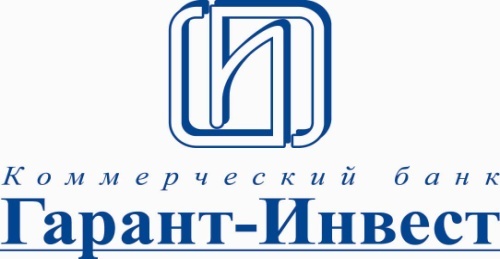 К Дополнительным условиямпредоставления доступа к программе «Партнер Бонус» для держателей банковских карт, эмитированных Коммерческим банком «Гарант-Инвест» (Акционерное общество)ЗАЯВЛЕНИЕ на подключение к программе «Партнер Бонус»Я, (Фамилия, имя, отчество)__________________________________________________________________________________________________________________________________(данные документа, удостоверяющего личность)_____________________________________________________________________________(адрес регистрации, адрес проживания)Дата рождения |__|__| |__|__| |__|__|__|__|Телефон для связи_____________________________________________________________Адрес электронной почты ____________________________________________________________________________Кодовое слово на русском языке (не более 15 символов)____________________________           Настоящим заявляю о присоединении к Дополнительным условиям предоставления доступа к программе «Партнер Бонус» для держателей банковских карт, эмитированных Коммерческим банком «Гарант-Инвест» (Акционерное общество) (далее – Дополнительные условия) в порядке, предусмотренном статьей 428 Гражданского кодекса Российской Федерации.	Все положения Дополнительных условий разъяснены мне в полном объеме, включая порядок расчета, зачисления и использования бонусных баллов, ответственность сторон, порядок внесения изменений и дополнений в Дополнительные условия, Тарифы КБ «Гарант-Инвест» (АО), и я согласен на подключение банковской карты к Программе «Партнер Бонус», выпущенной по Договору об открытии счета с использованием банковских карт, включая Дополнительные условия.	Я, ___________________________________________________________________, (далее – Клиент), в соответствии со статьей 9 Федерального закона от 27.07.2006 № 152-ФЗ "О персональных данных", даю согласие  на  осуществление КБ "Гарант-Инвест" (АО),  имеющим  местонахождение:  г. Москва, 1-й Колобовский пер., д. 23 (далее – Банк), обработки (сбор, запись, систематизацию, накопление, хранение, уточнение (обновление, изменение), извлечение, использование, передачу (предоставление, доступ), обезличивание, блокирование, удаление, уничтожение), моих персональных данных (включая фамилию, имя, отчество, дату и место рождения, сведения о номерах, датах выдачи и об органах, выдавших документы удостоверяющие личность, адрес (фактический и регистрации), семейное положение, сведения о доходах, о месте работы, профессию (должность), ИНН, номера контактных телефонов, адреса электронной почты), указанных в любых предоставленных Банку заявлениях, запросах и документах. Клиент дает Банку согласие на обработку персональных данных в целях открытия и сопровождения банковских (депозитных) счетов,  исполнения договора, стороной которого, либо выгодоприобретателем или поручителем по которому является Клиент, а также для заключения договора по инициативе Клиента, осуществления денежных переводов без открытия счета, информирования Клиента о банковских продуктах и услугах, для достижения целей, предусмотренных международным договором Российской Федерации или законом, в целях осуществления и выполнения возложенных законодательством Российской Федерации на Банк функций, полномочий и обязанностей, с использованием средств автоматизации или без таковых. Срок действия настоящего согласия в соответствии с указанными выше условиями - с момента его предоставления (подписания настоящего документа) до истечения 5 (пяти) лет с даты прекращения действия последнего из договоров, заключенных в период действия настоящего Согласия, или совершения последнего денежного перевода без открытия счета. Согласие на обработку персональных данных может быть отозвано путем направления в Банк письменного уведомления об отзыве согласия, заказным письмом с уведомлением о вручении, либо путем личного представления в Банк.	Настоящее заявление оформляется в двух экземплярах, по одному для Клиента и  КБ «Гарант-Инвест» (АО), и является документом, подтверждающим факт присоединения к Дополнительным условиям предоставления доступа к программе «Партнер Бонус» для держателей банковских карт, эмитированных Коммерческим банком «Гарант-Инвест» (Акционерное общество), являющиеся приложением к Договору об открытии счета с использованием банковских карт. «_______»____________   20____г.*как на банковской картеДата рожденияТелефон для связиАдрес электронной почтыКодовое слово (не более 15 символов)(на русском языке)Экземпляр клиента получил          //подпись Клиента                Ф.И.О.                Ф.И.О.ОТМЕТКА БАНКАОТМЕТКА БАНКАОТМЕТКА БАНКАОТМЕТКА БАНКАОТМЕТКА БАНКАОТМЕТКА БАНКАОТМЕТКА БАНКАЗаявление принял//должностьдолжностьдолжностьподпись   Ф.И.О.   Ф.И.О.   Ф.И.О.Информация о клиентеИнформация о клиентеИнформация о клиентеИнформация о клиентеИнформация о клиентеИнформация о клиентеФамилия, Имя, ОтчествоФамилия, Имя, ОтчествоФамилия, Имя, ОтчествоФамилия, Имя, Отчество в латинице*Фамилия, Имя, Отчество в латинице*Фамилия, Имя, Отчество в латинице*Номер клиента в АБСНомер клиента в АБСНомер клиента в АБСНомер телефонаНомер телефонаНомер телефонаАдрес электронной почтыАдрес электронной почтыАдрес электронной почтыКодовое словоКодовое словоКодовое словоТип тарифаТип тарифаТип тарифаИнформация о банковских картахИнформация о банковских картахИнформация о банковских картахИнформация о банковских картахИнформация о банковских картахИнформация о банковских картахТип и номер банковской карты (16 символов)Номер счета банковской картыФамилия и Имя клиента в латинице*Фамилия и Имя клиента в латинице*Срок действияТип оплаты